ForewordThe role of the Radiocommunication Sector is to ensure the rational, equitable, efficient and economical use of the radio-frequency spectrum by all radiocommunication services, including satellite services, and carry out studies without limit of frequency range on the basis of which Recommendations are adopted.The regulatory and policy functions of the Radiocommunication Sector are performed by World and Regional Radiocommunication Conferences and Radiocommunication Assemblies supported by Study Groups.Policy on Intellectual Property Right (IPR)ITU-R policy on IPR is described in the Common Patent Policy for ITU-T/ITU-R/ISO/IEC referenced in Resolution ITU-R 1. Forms to be used for the submission of patent statements and licensing declarations by patent holders are available from http://www.itu.int/ITU-R/go/patents/en where the Guidelines for Implementation of the Common Patent Policy for ITU-T/ITU-R/ISO/IEC and the ITU-R patent information database can also be found. Electronic Publication, 2018 ITU 2018All rights reserved. No part of this publication may be reproduced, by any means whatsoever, without written permission of ITU.REPORT  ITU-R  F.2439-0Deployment and technical characteristics of broadband high altitude platform stations in the fixed service in the frequency bands 6 440-6 520 MHz, 21.4-22.0 GHz, 24.25-27.5 GHz, 27.9-28.2 GHz, 31.0-31.3 GHz, 38.0-39.5 GHz, 47.2-47.5 GHz and 47.9-48.2 GHz used in sharing and compatibility studies(2018)1	IntroductionThis Report provides deployment and technical characteristics for the fixed service using high altitude platform stations (HAPS) in the frequency bands: 6 440-6 520 MHz, 21.4-22.0 GHz, 24.25-27.5 GHz, 27.9-28.2 GHz, 31.0-31.3 GHz, 38.0-39.5 GHz, 47.2-47.5 GHz and 47.9-48.2 GHz, in accordance with Resolution 160 (WRC-15). It provides information on broadband HAPS links used in sharing and compatibility studies in the frequency bands listed above, and in adjacent bands.This Report includes the HAPS systems characteristics in the bands 6 440-6 520 MHz, 21.4-22.0 GHz, 24.25-27.5 GHz, 27.9-28.2 GHz, 31.0-31.3 GHz, 38.0-39.5 GHz, 47.2-47.5 GHz and 47.9-48.2 GHz that are used in the sharing and compatibility studies under WRC-19 agenda item 1.14.2	GlossaryCPE	Customer premises equipmentDL	Down linke.i.r.p.	Equivalent isotopically radiated powerG/T	Figure of merit GW	GatewayHAPS	High altitude platform station LHCP	Left hand circular polarisationPtx	Transmit powerRHCP	Right hand circular polarisationRF	Radio frequencyTx	TransmitterUL	Up link3	Deployment and system characteristics of HAPS systemsThis section outlines the deployment scenarios for HAPS. It also identifies a number of different HAPS systems.HAPS typically consist of an aerial platform that flies over a pre-defined footprint in order to provide communication services to users located within the given circular radius of the nominal nadir platform point as illustrated in Fig. 1 below. The HAPS communicates with a set of fixed CPEs or Gateway stations on the ground located within the service area.Figure 1HAP System Service Area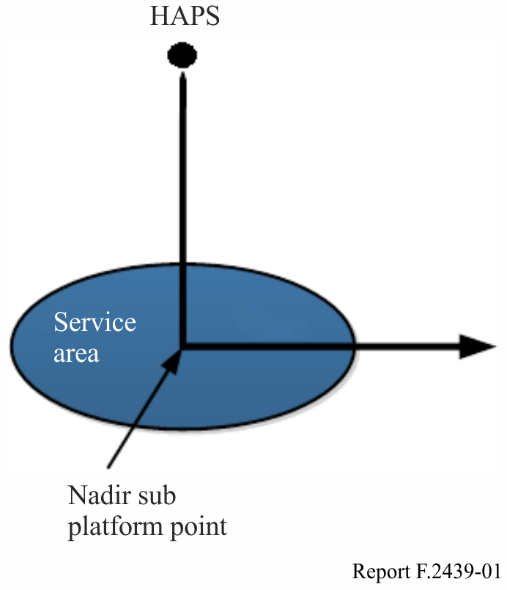 HAPS utilizes one or more gateway connections (feeder links) from a number of locations within the platform service area.4	Platform geometryEach platform has the ability to provide coverage within a radius Ruser from the nadir sub-platform point as illustrated in Fig. 1. This typically corresponds to a large area. For example, at a 20 km altitude, a platform can cover up to 50 km radius, assuming user terminal elevation angles > 20 degrees in the coverage area and under certain circumstances up to 200 km radius with terminal elevation angles greater than 5 degrees.Once in position, the HAPS will remain within a cylindrical volume. The HAPS may change altitudes over time, bounded by an upper and lower limit, as defined in RR No. 1.66A. This flight path typically remains constrained to a volume that can be represented using a cylinder as illustrated in Fig. 2. The cylinder’s radius, RHAP is the maximum distance from the nominal centre that the platform will fly while providing service. Amin is the platform’s minimum altitude and Amax is the platform’s maximum altitude. Figure 2HAPS volume of movement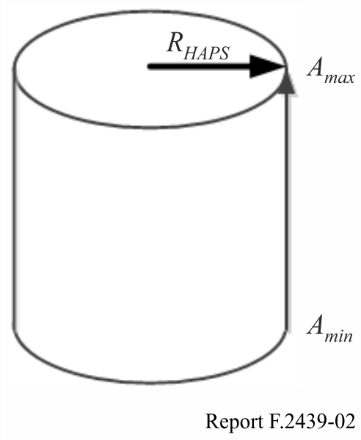 The design of the cylinder (see Fig. 2) together with the specified positions of the FS terminal in the service area define the variation in the geometry of the FS links. This provides the basis for related studies. A generalisation of the platform geometric characteristics is provided in Table 1.TABLE 1Example platform geometric characteristicsSpecific parameters for different systems are outlined in § 6.5	Illustrations of HAPS broadband systemsA systems level diagram, Fig. 3 below, is provided to illustrate the connectivity between HAPS and fixed service stations on the Earth, which together deliver broadband access.Figure 3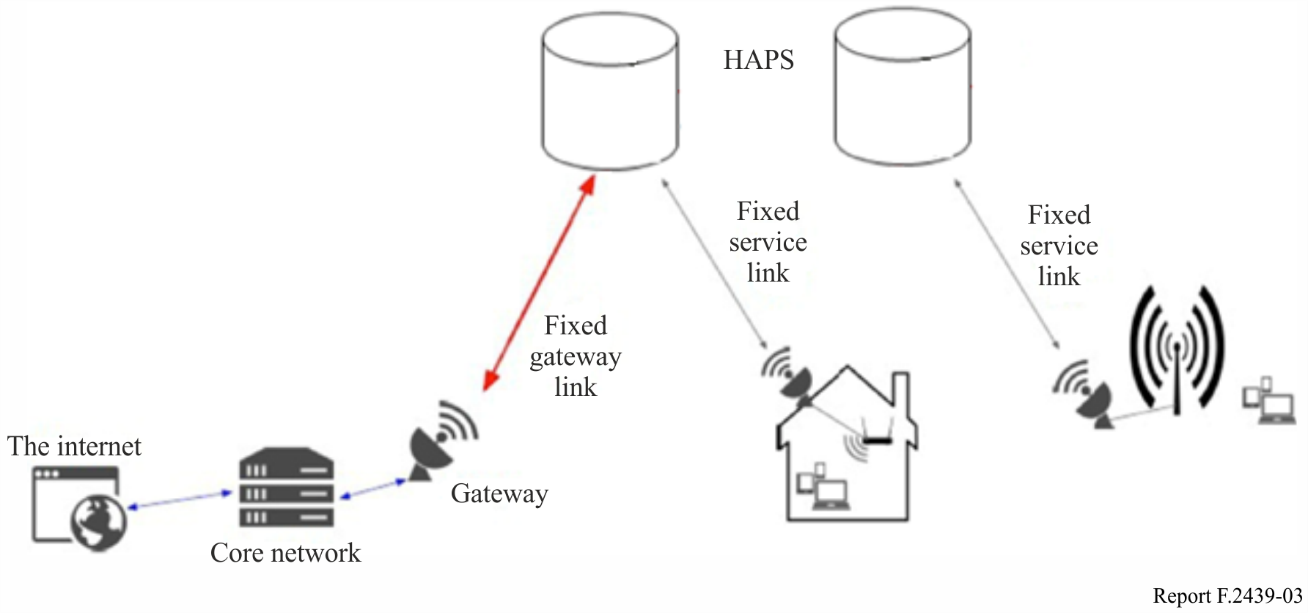 HAPS will provide the intermediate radiocommunication infrastructure that connects smaller networks (whose CPEs will be the points of entry) with the gateways which are located on the backbone. Figure 4 provides an example outline of how services may be provided to customer premises equipment (CPE). The HAPS “Customer Premises Equipment” (CPE) is understood to be equipment for ground-based fixed links which communicate with the HAPS and redistribute their connectivity to end users by other wired or wireless means (e.g. International Mobile Telecommunications (IMT), 5.8 GHz Wireless Access Systems including radio local area networks (WAS/RLAN), etc.).Figure 4Example CPE beam gateway beam and HAPS coverage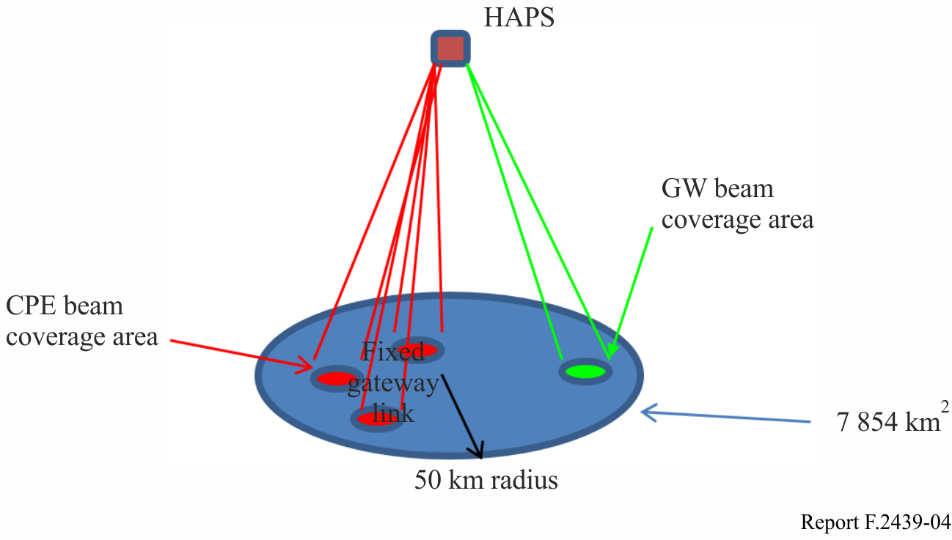 By means of adaptive antenna array (AAA) or active electronically scanned array (AESA) antenna technologies (see Annex 2), HAPS have the ability to form beams dynamically.As far as AESA are concerned, receiver and transmitter beams can be controlled individually and may re-use the same frequencies. The panel element patches are assumed to provide 6 dBi gain each. In order to yield more gains, the number of elements may be adjusted accordingly. Two kinds of AESA systems are illustrated in this Report, i.e. four-facet panel and five-facet panel system, respectively.In a four-facet panel AESA system, the HAPS AESA system is composed of a tilted four-facet panel configuration with four beams per facet as shown in Fig. 5.Figure 5Example for HAPS AESA frontend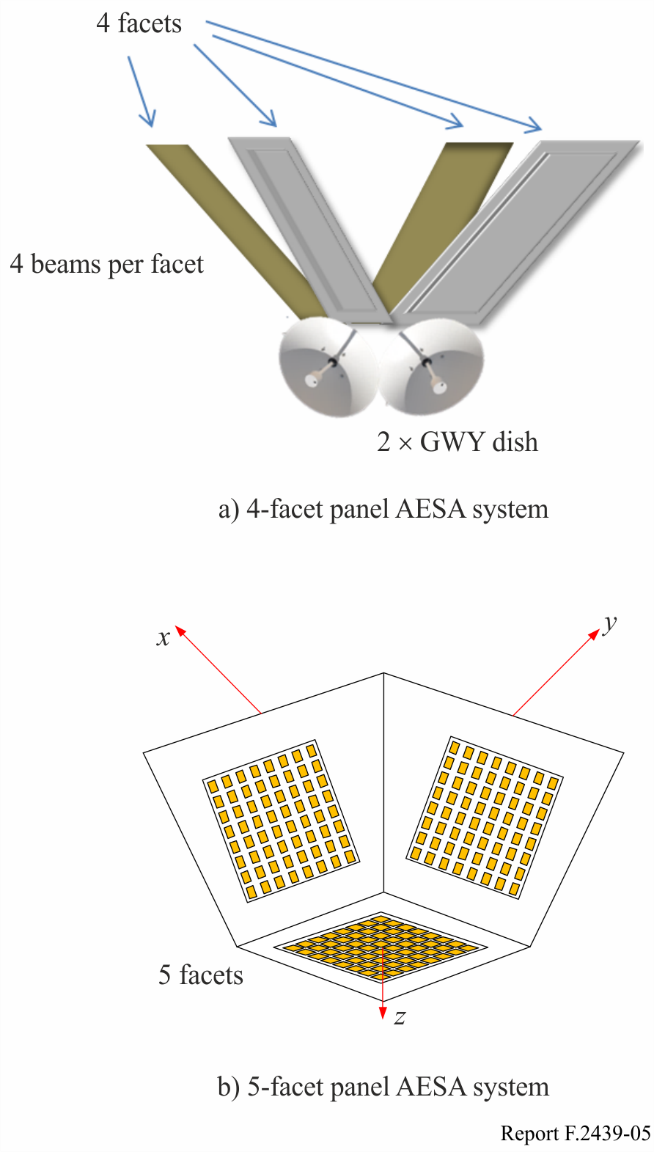 An alternative is a five- facet panel AESA system which has a bottom facet in addition to the tilted four-facet panel. The tilted four-facet panel could provide coverage to those links with antenna elevation angle from 22 to 65 degrees, and the rest of the links are covered by the bottom facet. Each facet consists of several sub-arrays, more specifically, 4~8 beams per facet, assuming that the beams can sweep dynamically over the intended coverage region. For example, when a 12 ×12 antenna array is employed for each facet, the AESA system may provide up to 24 dBi array gain with four beams of each facet.6	Various systems characteristicsCharacteristics for different systems have been proposed in Table 2 below. Full technical characteristics for each of these systems are outlined in Annex 1. A representative system will be used for purposes of sharing and compatibility studies in applicable frequency bands. TABLE 27	HAPS protection criteriaThe HAPS protection criteria as used in the sharing studies under WRC-19 agenda item 1.14 are as follows:•	I/N = −10 dB should not be exceeded for more than 20% of the time;•	I/N = +10 dB should not be exceeded for more than 0.01% of the time.Annex 1

Technical characteristics6 400-6 520 MHz
HAPS --> GW (DL)21.4-22 GHz to be considered for Region 2 only (Res. 160 (WRC-15))
GW --> HAPS (UL)HAPS --> GW (DL)CPE --> HAPS (UL)HAPS --> CPE (DL)26 GHz to be considered for Region 2 only (Resolution 160 (WRC-15))
GW --> HAPS (UL)CPE --> HAPS (UL)HAPS --> CPE (DL)28 GHz is defined as fixed downlink for countries outside Region 2 (RR No. 5.537A)HAPS --> GW (DL)HAPS --> CPE (DL)31 GHz is defined as fixed uplink in countries outside Region 2 (RR No. 5.543A)GW -> HAPS (UL)HAPS --> GW (DL)CPE -> HAPS (UL)HAPS --> CPE (DL)38-39.5 GHz to be considered on global level (Res.160 (WRC-15))GW --> HAPS (UL)HAPS --> GW (DL)CPE --> HAPS (UL)HAPS --> CPE (DL)47/48 GHz is defined for global level (RR No. 5.552A)GW --> HAPS (UL)Annex 21	Antenna characteristics (HAPS system 2 CPE beam)The antenna characteristics outlined below are applicable where directed by the Table in Annex 1 above (HAPS system 2 antenna characteristics CPE beam).The beamforming antenna is based on an antenna array and consists of a number of identical radiating elements located in the yz-plane with a fixed separation distance (e.g. /2), all elements having identical radiation patterns and “pointing” (having maximum directivity) along the x-axis. Total antenna gain is the sum (logarithmic scale) of the array gain and the element gain. The θ and ϕ definition is based on the coordinate system are illustrated in Fig. 6 below. Figure 6Antenna model geometryθ: elevation, range from 0 to 180 degreeϕ: Azimuth, range from -180 to 180 degree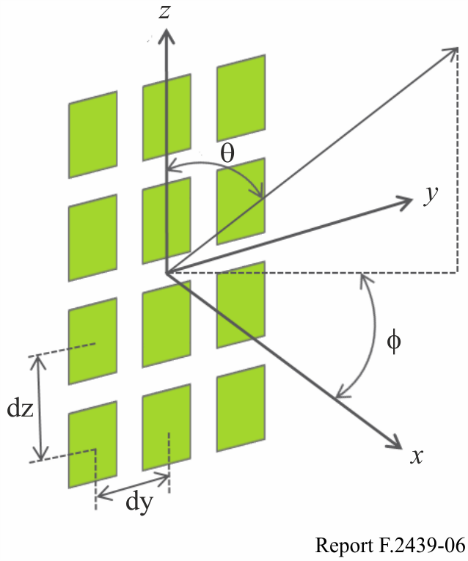 The radiation elements are placed uniformly along the vertical z-axis in the Cartesian coordinate system. The x-y plane denotes the horizontal plane. The elevation angle of the signal direction is denoted as θ (defined between 0° and 180°, with 90° representing perpendicular angle to the array antenna aperture). The azimuth angle is denoted as ϕ (defined between −180° and 180°).The system will actively control all individual signals being fed to individual antenna elements in the antenna array in order to shape and direct the antenna emission diagram to a wanted shape, e.g. a narrow beam towards a user. It creates a correlated wanted emission from the antenna. The unwanted signal, caused by transmitter OOB modulation, intermodulation products and spurious emission components will not experience the same correlated situation from the antenna and will have a different emission pattern. A non-correlated antenna system has an antenna emission pattern similar to a single antenna element as outlined in Table 3.1.1	Single element patternTABLE 3Element pattern for antenna array model 1.2	Composite antenna patternTable 4 illustrates the derivation of the composite antenna pattern, .  is the resulting beamforming antenna pattern from logarithmic sum of the array gain, , and the element gain . The composite pattern for the antenna should be used where the array serves one or more CPEs with one or more beams, with each beam indicated by the parameter i.TABLE 4Composite antenna pattern for AESA beam formingTABLE 4 (end)There is need to introduce a normalization factor to the calculation of the antenna directivity in each direction in order to ensure that the total array directivity is equal to 0 dB. The expression for the composite array radiation pattern:where:	vm,n 	called the ‘super position vector’ can be understood as the steering vector giving the phase shift due to array placement	wm,n 	depicts the weighting factor, is a function of the antenna beam pointing angles φ-scan and the electrical tilt and aims at tuning side lobe levels.This actual array gain that has to be performed in any sharing studies should be normalised as follows:to ensure that the total radiated power equal  where  is the conducted power input to the array system. Consequently, this contribution accounts this normalization factor in the computation of the HAPS station antenna gain (HAPSCPE). Figure 7 provides the normalization faction versus azimuth and elevation electronical tilts.Figure 7Normalization factor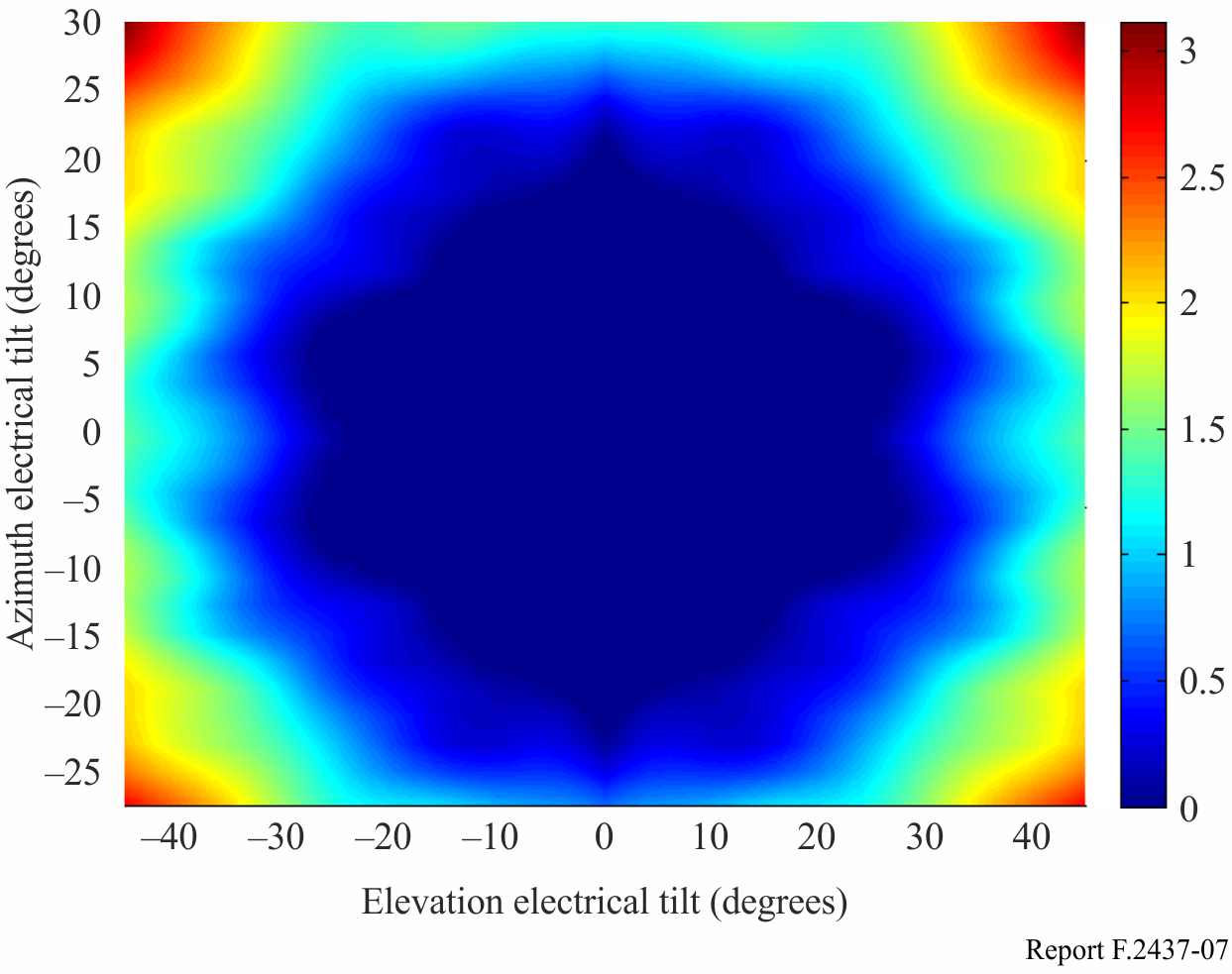 Figure 8 below, presents the HAPS antenna patterns for a down tilt of 60 degrees, an electronic elevation tilt of respectively 30 degrees and -30 degrees (edge of the HAPS coverage area) and finally an electronic azimuth tilt of 0 degrees.Figure 8HAPS antenna patterns for a mechanical down tilt of 60°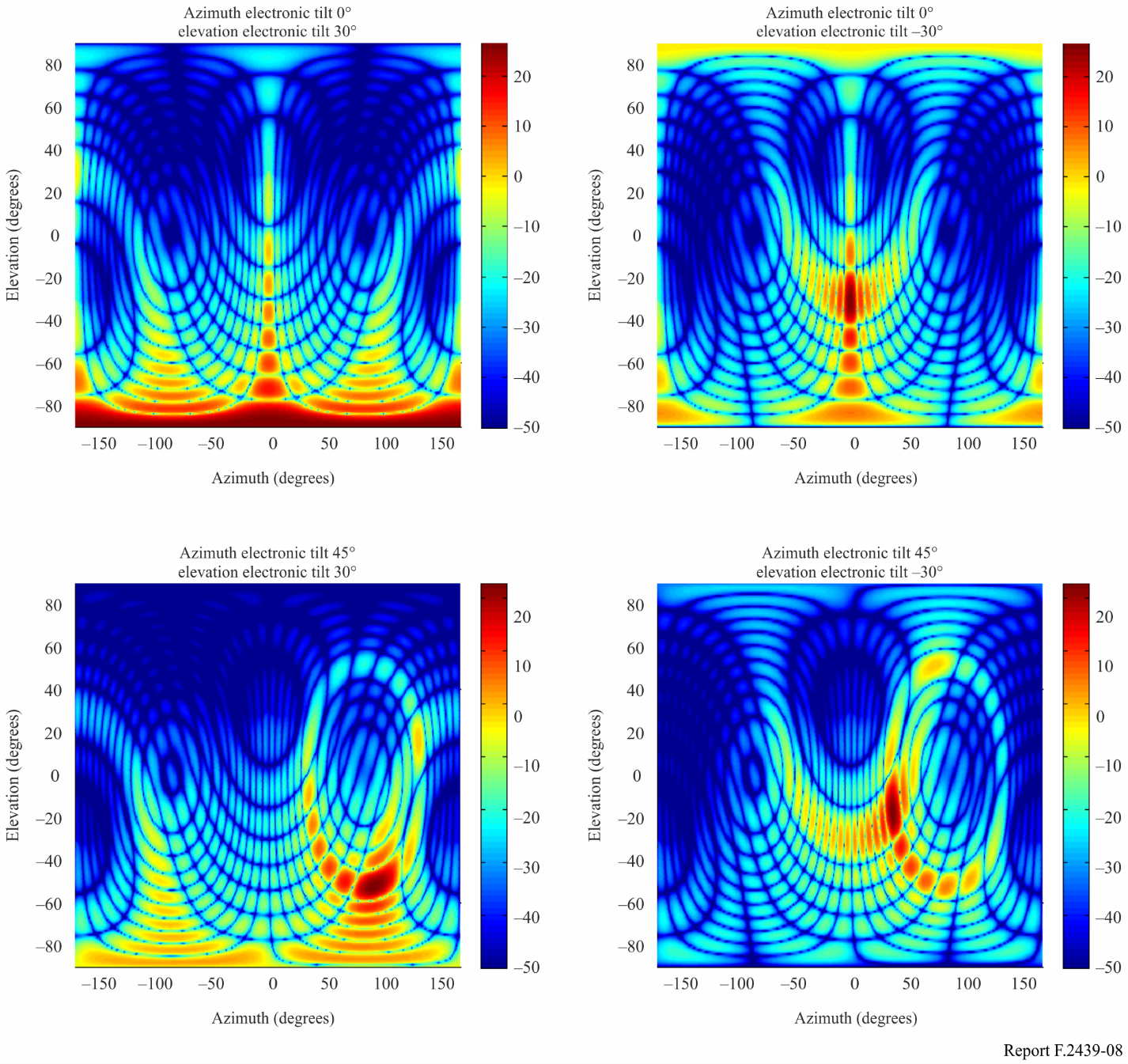 2	HAPS Antenna characteristics (HAPS System 5 CPE beam)The HAPS antenna characteristics outlined below are applicable where directed by the Table in Annex 1 above (HAPS System 5 antenna characteristics CPE beam).Figure 9 shows the antenna characteristics of the 5-facet panel AESA system, which is deployed on HAPS for HAPS <-> CPE link. Figure 9AESA antenna pattern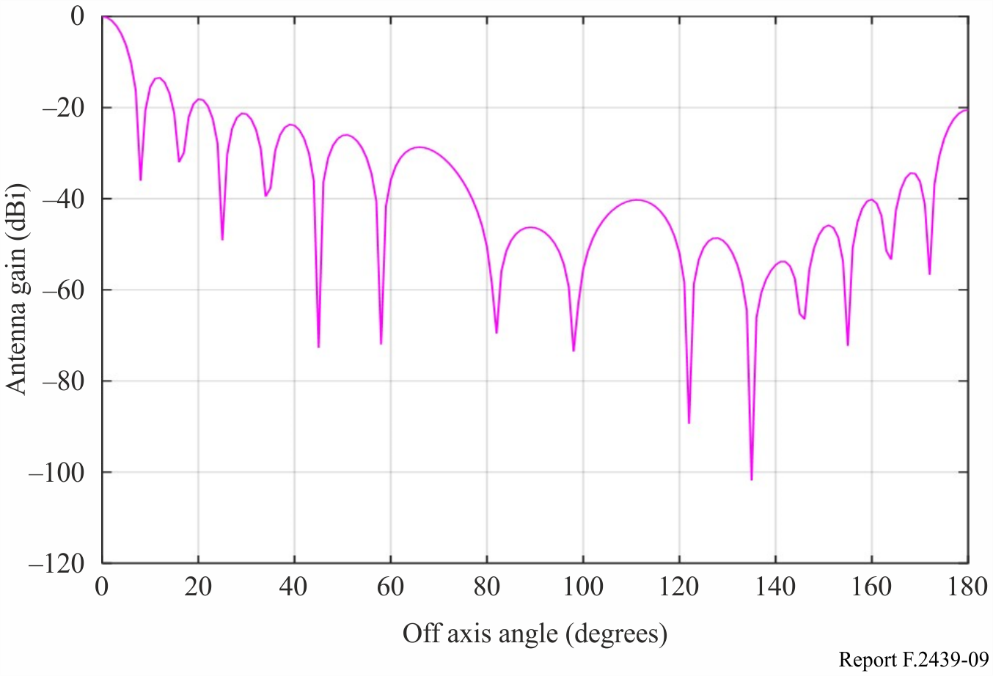 Both azimuth electronic tilt and elevation electronic tilt are 0 degree in the Figure.The −3 dB beam width is about 7 degrees, and the antenna gain of 1st side lobe is 13 dB lower than that of the main lobe.Annex 3

Example of link budget in 28/31 GHz bandLink budget of System 5Annex 4

Automatic Transmitting Power ControlThis Annex aims at providing explanation on the Automatic Transmit Power Control (ATPC) that is used to compensate the rain attenuation and how it is used in the sharing studies under WRC-19 agenda item 1.14.ATPC is a method to allow the emitter to compensate the attenuation due to rainy weather conditions. 1	Definition	EIRPnominal: 	Maximum e.i.r.p. at which the HAPS system operates under clear sky condition	EIRPmax: 	Maximum e.i.r.p. that will never be exceeded	ATPC: 	Automatic transmit power control is the increase of the EIRP to compensate the rain attenuation	ATPCmax: 	Maximum ATPC that will never be exceeded2	Clear sky conditionThe clear sky conditions can be defined by the percentage of an average year when the rain attenuations can be considered negligible. Recommendation ITU-R P.618-12 provides the estimated attenuation to be exceeded for a percentage of an average year p in the range 0.001% to 5%. Figure 10 provides the rain attenuations for p = 5% of the time and for an elevation angle of 21 degrees corresponding to the HAPS edge of coverage.For p = 20%, the attenuation should be lower than the above results and can be considered negligible. Therefore, for p = 20% the conditions should be very close to the clear sky conditions. Figure 10Rain attenuation using Recommendation ITU-R P.618-12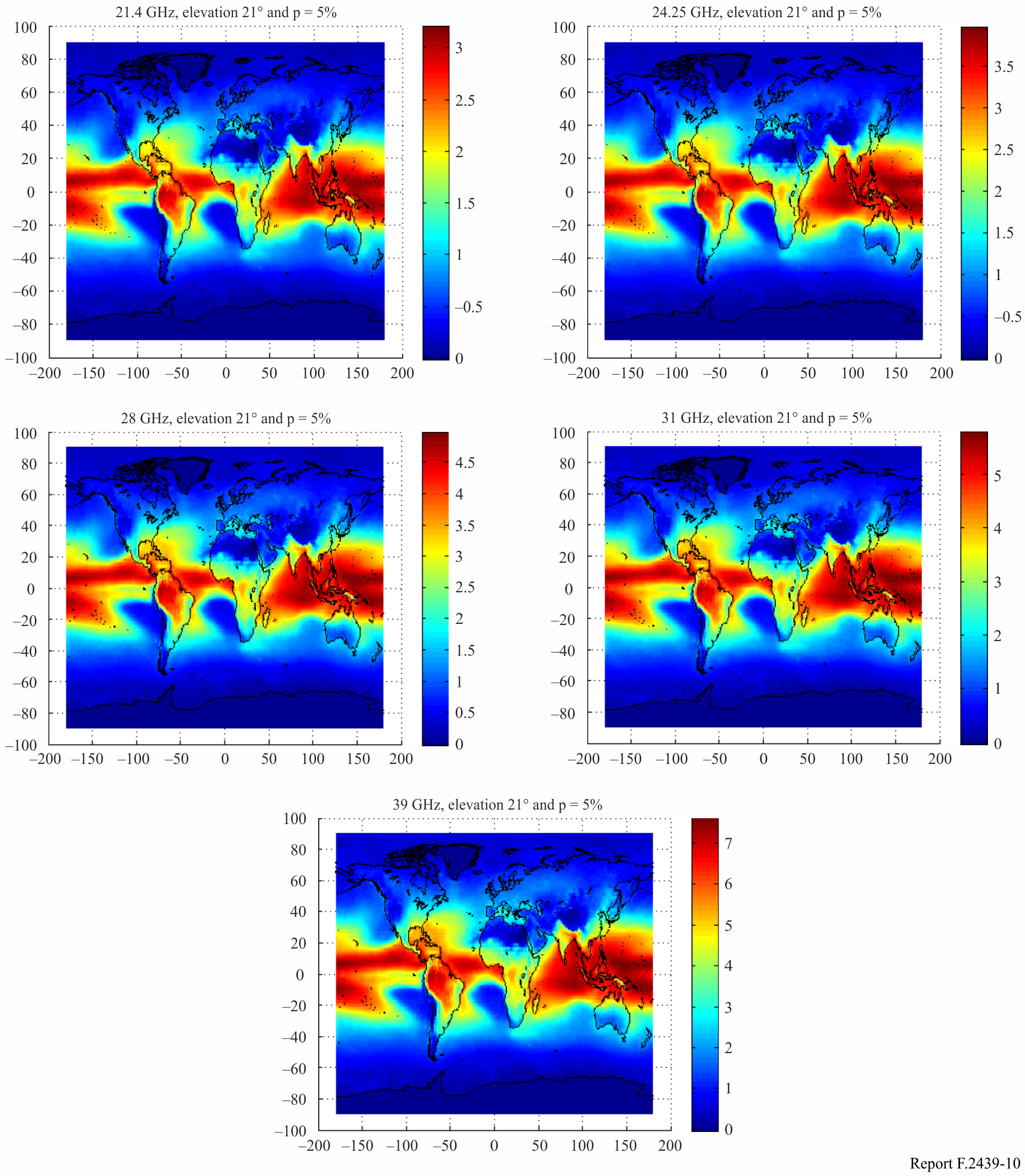 3	Elements to illustrate ATPC cumulative distribution function (CDF) over an average yearA HAPS or a HAPS ground station will transmit a nominal e.i.r.p. under clear sky condition. During raining conditions, those stations will increase their transmit e.i.r.p. to compensate the rain attenuation. Three areas of the rain attenuation CDF can be defined:–	the clear sky condition area: raining attenuation close to 0 dB for p = 100% to p = 20%;–	the raining condition area: raining attenuation within the range of Recommendation ITU-R P.618-12 (p = 5% to p = 0.001%);–	the raining condition area outside the range of Recommendation ITU-R P.618-12; (p = 20% to p = 5%): for this area there is no ITU-R Recommendation and it is proposed to interpolate Recommendation ITU-R P.618-12.During raining conditions, HAPS stations will limit the increase of their transmit EIRP to a maximum value EIRPmax which is the nominal e.i.r.p. plus the maximum ATPC. This maximum ATPC value is often linked to the required link availability.Figure 11 is a representation of the above.Figure 11Link between weather, raining attenuation and EIRP level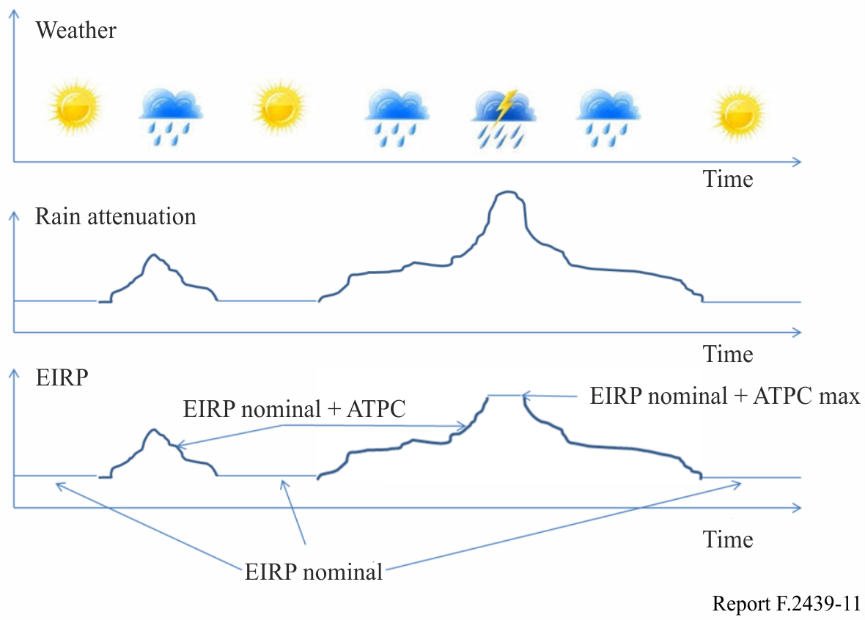 Figure 12 provides an example of the rain attenuation CDF and the ATPC level CDF when the HAPS station is located at longitude 0 degree and latitude 10 degrees, the elevation angle is 21 degrees (edge of the HAPS coverage), a maximum ATPC of 10.8 dB and the frequency at 24.25 GHz. The same computation can be performed when the HAPS beam is not pointing toward the HAPS edge of coverage. In this case the rain attenuation CDF will be lower.Figure 12Rain attenuation CDF and ATPC CDF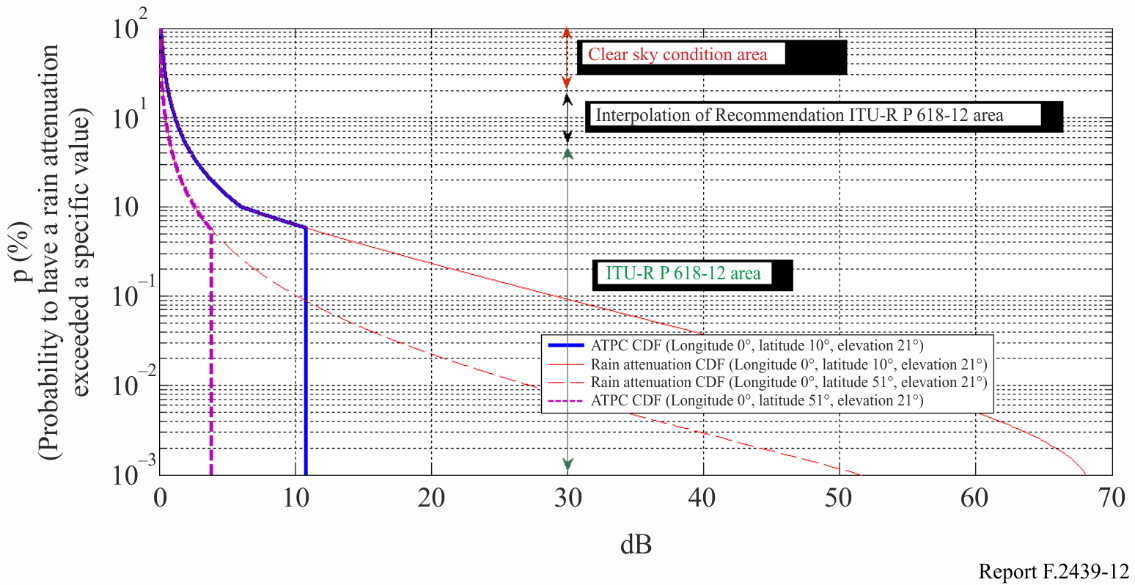 Report  ITU-R  F.2439-0(11/2018)Deployment and technical characteristics of broadband high altitude platform stations in the fixed service in the frequency bands 6 440-6 520 MHz, 21.4-22.0 GHz, 24.25-27.5 GHz, 27.9-28.2 GHz, 31.0-31.3 GHz, 38.0-39.5 GHz, 47.2-47.5 GHz and 47.9-48.2 GHz used 
in sharing and compatibility studiesF SeriesFixed serviceSeries of ITU-R Reports (Also available online at http://www.itu.int/publ/R-REP/en)Series of ITU-R Reports (Also available online at http://www.itu.int/publ/R-REP/en)SeriesTitleBOSatellite deliveryBRRecording for production, archival and play-out; film for televisionBSBroadcasting service (sound)BTBroadcasting service (television)FFixed serviceMMobile, radiodetermination, amateur and related satellite servicesPRadiowave propagationRARadio astronomyRSRemote sensing systemsSFixed-satellite serviceSASpace applications and meteorologySFFrequency sharing and coordination between fixed-satellite and fixed service systemsSMSpectrum managementNote: This ITU-R Report was approved in English by the Study Group under the procedure detailed in Resolution ITU-R 1.ParametersValuesPlatform service radius Ruser20 km to 50 kmMinimum platform altitude Amin20 kmMaximum platform altitude Amax26 kmMaximum platform flight radius Rhap1 to 5 kmSystem 1System 2System 4aSystem 4bSystem 5System 6(1)Frequency bands (GHz)6.44-6.5227.9-28.231.0-31.0621.4-22.024.25-25.527-27.527.9-28.231.0-31.338.0-39.547.2-47.547.9-48.227.9-28.231-31.338-39.527.9-28.231-31.338-39.527.9-28.231.0-31.338.0-39.521.4-22.024.25-27.527.9-28.231.0-31.338.0-39.547.2-47.547.9-48.2Platform service radius (km)30 (CPE beam)20 (GW beams)50 (CPE beam)30 (GW beam)50505050GW No. of beams22222~4(2)1CPE No. of beams1616166720~40(2)4CPE density1 per beam in co-frequency1 per beam in co-frequency1 per beam189 per beam(3)1 per beam4 per beam in co-frequencyDeployment environment (urban, etc.)AllAllAllAllRural and remote areasSuburban and rural areas(1) 	System 3 was merged with System 6.(2) 	For System 5, the multi-beam HAPS is intended to cover different deployment scenarios, i.e. from low population density scenarios (<10 people per km2) to high population density scenarios (>60 people per km2). An antenna array system, which may consist of several sub-arrays and is able to form multiple beams simultaneously, is assumed to be deployed on the HAPS. The beam number of the antenna array system is assumed to be adjustable.(3) 	189 users/beam is the maximum number of CPEs per beam. Around 2.6% is the percentage of simultaneous active transmitting users per beam.(1) 	System 3 was merged with System 6.(2) 	For System 5, the multi-beam HAPS is intended to cover different deployment scenarios, i.e. from low population density scenarios (<10 people per km2) to high population density scenarios (>60 people per km2). An antenna array system, which may consist of several sub-arrays and is able to form multiple beams simultaneously, is assumed to be deployed on the HAPS. The beam number of the antenna array system is assumed to be adjustable.(3) 	189 users/beam is the maximum number of CPEs per beam. Around 2.6% is the percentage of simultaneous active transmitting users per beam.(1) 	System 3 was merged with System 6.(2) 	For System 5, the multi-beam HAPS is intended to cover different deployment scenarios, i.e. from low population density scenarios (<10 people per km2) to high population density scenarios (>60 people per km2). An antenna array system, which may consist of several sub-arrays and is able to form multiple beams simultaneously, is assumed to be deployed on the HAPS. The beam number of the antenna array system is assumed to be adjustable.(3) 	189 users/beam is the maximum number of CPEs per beam. Around 2.6% is the percentage of simultaneous active transmitting users per beam.(1) 	System 3 was merged with System 6.(2) 	For System 5, the multi-beam HAPS is intended to cover different deployment scenarios, i.e. from low population density scenarios (<10 people per km2) to high population density scenarios (>60 people per km2). An antenna array system, which may consist of several sub-arrays and is able to form multiple beams simultaneously, is assumed to be deployed on the HAPS. The beam number of the antenna array system is assumed to be adjustable.(3) 	189 users/beam is the maximum number of CPEs per beam. Around 2.6% is the percentage of simultaneous active transmitting users per beam.(1) 	System 3 was merged with System 6.(2) 	For System 5, the multi-beam HAPS is intended to cover different deployment scenarios, i.e. from low population density scenarios (<10 people per km2) to high population density scenarios (>60 people per km2). An antenna array system, which may consist of several sub-arrays and is able to form multiple beams simultaneously, is assumed to be deployed on the HAPS. The beam number of the antenna array system is assumed to be adjustable.(3) 	189 users/beam is the maximum number of CPEs per beam. Around 2.6% is the percentage of simultaneous active transmitting users per beam.(1) 	System 3 was merged with System 6.(2) 	For System 5, the multi-beam HAPS is intended to cover different deployment scenarios, i.e. from low population density scenarios (<10 people per km2) to high population density scenarios (>60 people per km2). An antenna array system, which may consist of several sub-arrays and is able to form multiple beams simultaneously, is assumed to be deployed on the HAPS. The beam number of the antenna array system is assumed to be adjustable.(3) 	189 users/beam is the maximum number of CPEs per beam. Around 2.6% is the percentage of simultaneous active transmitting users per beam.(1) 	System 3 was merged with System 6.(2) 	For System 5, the multi-beam HAPS is intended to cover different deployment scenarios, i.e. from low population density scenarios (<10 people per km2) to high population density scenarios (>60 people per km2). An antenna array system, which may consist of several sub-arrays and is able to form multiple beams simultaneously, is assumed to be deployed on the HAPS. The beam number of the antenna array system is assumed to be adjustable.(3) 	189 users/beam is the maximum number of CPEs per beam. Around 2.6% is the percentage of simultaneous active transmitting users per beam.System 1Frequency (GHz)6 440-6 520 MHzSignal bandwidth (5% roll-off) (MHz)50No. of beams1No of co-frequency beams1Coverage radius/beam−3 dB beamwidthPolarizationRHCP/LHCPMaximum platform Tx Gain (per beam) (dBi)18.4Platform Antenna PatternRecommendation ITU-R F.1245Maximum platform e.i.r.p. per beam (dBW)−6 (−9 per polarisation)Maximum platform e.i.r.p. spectral density (dB(W/ MHz))−23 (−26 per polarisation)Nominal e.i.r.p. spectral density per beam (dB(W/MHz))(1)−23 (−26 per polarisation)GW antenna patternRecommendation ITU-R F.1245GW antenna height above ground (m)1-10GW antenna gain (dBi)28.8System noise temp (K)500GW G/T (dB/K)1.81(1) 	This corresponds to the maximum power at which the system operates under clear sky conditions for the link between the HAPS and the GW &/or CPE.(1) 	This corresponds to the maximum power at which the system operates under clear sky conditions for the link between the HAPS and the GW &/or CPE.System 6(1)Frequency (GHz)21.4-22Signal bandwidth (MHz)571.4 (5% roll-off)No. of beams1No of co-frequency beams1Coverage radius/beam (degrees)−3 dB beamwidthPolarizationRHCP/LHCPGW antenna diameter (m)2GW antenna patternRec. ITU-R F.1245GW antenna gain (dBi)51.4GW antenna height above ground (m)10GW Tx power (W)39.8Maximum GW e.i.r.p. (dBW)65.9Maximum GW e.i.r.p. spectral density (dB(W/MHz))38.3Unwanted emissions mask(2)Platform antennaMulti-band reflectorPlatform antenna patternRec. ITU-R F.1245Platform antenna diameter (m)0.2Platform Rx gain (dBi)31.4System noise temperature (K)600Platform G/T (dB/K)3.62(1)	Note that in system 6, the 21.4-22 GHz CPE uplink is not planned to be used for all implementations.(2)	Examples include emission masks, IEEE 802.11 ad, DVB-s2x, etc.(1)	Note that in system 6, the 21.4-22 GHz CPE uplink is not planned to be used for all implementations.(2)	Examples include emission masks, IEEE 802.11 ad, DVB-s2x, etc.System 6System 2Frequency (GHz)21.4-2221.4-22Occupied bandwidth (MHz)341480 per beamNo. of beams12No of co-frequency beams11Coverage radius/beam−3 dB beamwidth−3 dB beamwidthPolarisationRHCP/LHCPRHCP/LHCPPlatform Tx gain (per beam) (dBi)32.634.3Platform Antenna PatternRec. ITU-R F.1245Rec. ITU R F.1245Platform antenna diameter (m)0.20.3Maximum platform e.i.r.p. per beam (dBW)29.321.3 (18.3 per polarisation)Maximum platform e.i.r.p. spectral density (dB(W/ MHz))4.0−5.5 (−8.5 per polarisation)Power control range (dB) (1)≤ 14.4Nominal e.i.r.p. spectral density per beam (dB(W/MHz)) (2)−19.9 (−22.9 per polarization)Unwanted emissions mask(3)Rec. ITU-R SM.1541GW antenna diameter (m)22GW antenna patternRec. ITU-R F.1245Rec. ITU-R F.1245GW antenna height above ground (m)101-10GW antenna gain (dBi)51.451System noise temp350…GW G/T (dB/K)27.926.2(1) 	This corresponds to the system capacity to operate within a range of e.i.r.p..(2) 	This corresponds to the maximum power at which the system operates under clear sky conditions for the link between the HAPS and the GW &/or CPE.(3) 	Examples include emission masks, IEEE 802.11 ad, DVB-s2x, etc.(1) 	This corresponds to the system capacity to operate within a range of e.i.r.p..(2) 	This corresponds to the maximum power at which the system operates under clear sky conditions for the link between the HAPS and the GW &/or CPE.(3) 	Examples include emission masks, IEEE 802.11 ad, DVB-s2x, etc.(1) 	This corresponds to the system capacity to operate within a range of e.i.r.p..(2) 	This corresponds to the maximum power at which the system operates under clear sky conditions for the link between the HAPS and the GW &/or CPE.(3) 	Examples include emission masks, IEEE 802.11 ad, DVB-s2x, etc.System 6 (1)System 6 (1)System 6 (1)Frequency (GHz)21.4-2221.4-2221.4-22Signal bandwidth (MHz)117117117No. of beams444No of co-frequency beams444Coverage radius/beam (degree)−3 dB beamwidth−3 dB beamwidth−3 dB beamwidthPolarisationRHCP/LHCPRHCP/LHCPRHCP/LHCPCPE antenna diameter (m)0.350.61.2CPE antenna patternRec. ITU-R F.1245Rec. ITU-R F.1245Rec. ITU-R F.1245CPE antenna gain (dBi)35.640.246.3CPE antenna height above ground (m)101010Maximum CPE e.i.r.p. (dBW)33.237.943.9Maximum CPE e.i.r.p. spectral density (dB(W/ MHz))12.517.223.2Unwanted emissions mask(2)(2)(2)Platform Rx gain (dBi)28.128.128.1Platform antenna patternRec. ITU-R F.1891Rec. ITU-R F.1891Rec. ITU-R F.1891System noise temperature (K)600600600Platform G/T (dB/K)0.30.30.3(1)	Note that in system 6, the 21.4-22 GHz GW uplink is not planned to be used for all implementations.(2)	Examples include emission masks, IEEE 802.11 ad, DVB-s2x, etc.(1)	Note that in system 6, the 21.4-22 GHz GW uplink is not planned to be used for all implementations.(2)	Examples include emission masks, IEEE 802.11 ad, DVB-s2x, etc.(1)	Note that in system 6, the 21.4-22 GHz GW uplink is not planned to be used for all implementations.(2)	Examples include emission masks, IEEE 802.11 ad, DVB-s2x, etc.(1)	Note that in system 6, the 21.4-22 GHz GW uplink is not planned to be used for all implementations.(2)	Examples include emission masks, IEEE 802.11 ad, DVB-s2x, etc.System 6System 6System 6System 2Frequency (GHz)21.4-2221.4-2221.4-2221.4-22Occupied bandwidth (MHz)60060060095 per beamNo. of beams44416No of co-frequency beams4444Coverage radius/beam−3 dB beamwidth−3 dB beamwidth−3 dB beamwidth−3 dB beamwidthPolarizationRHCP/LHCPRHCP/LHCPRHCP/LHCPRHCP/LHCPPlatform Tx gain (dBi)28.128.128.129Platform antenna patternRec. ITU-R F.1891Rec. ITU-R F.1891Rec. ITU-R F.1891Annex 2Platform antenna diameterN/AN/AN/AN/AMaximum platform e.i.r.p. (dBW)32.232.232.222 (19 per polarisation)Maximum platform e.i.r.p. spectral density (dB(W/ MHz))4.44.44.42.2 (−0.8 per polarisation)Power control range (dB) (1) ………≤ 10.7Nominal e.i.r.p. spectral density per beam (dB(W/MHz)) (2)………−8.5 (−11.5 per polarization)Unwanted emissions mask (3) (3) (3)Rec. ITU-R SM.1541CPE antenna diameter (m)0.350.61.21CPE antenna patternRec. ITU-R F.1245Rec. ITU-R F.1245Rec. ITU-R F.1245Rec. ITU-R F.1245CPE antenna gain (dBi)35.640.246.344.8CPE antenna height above ground (m)1010101-10System noise temperature (K)350350350CPE G/T (dB/K)12.116.722.820.2(1)	This corresponds to the system capacity to operate within a range of e.i.r.p..(2)	This corresponds to the maximum power at which the system operates under clear sky conditions for the link between the HAPS and the GW &/or CPE.(3)	Examples include emission masks, IEEE 802.11 ad, DVB-s2x, etc.(1)	This corresponds to the system capacity to operate within a range of e.i.r.p..(2)	This corresponds to the maximum power at which the system operates under clear sky conditions for the link between the HAPS and the GW &/or CPE.(3)	Examples include emission masks, IEEE 802.11 ad, DVB-s2x, etc.(1)	This corresponds to the system capacity to operate within a range of e.i.r.p..(2)	This corresponds to the maximum power at which the system operates under clear sky conditions for the link between the HAPS and the GW &/or CPE.(3)	Examples include emission masks, IEEE 802.11 ad, DVB-s2x, etc.(1)	This corresponds to the system capacity to operate within a range of e.i.r.p..(2)	This corresponds to the maximum power at which the system operates under clear sky conditions for the link between the HAPS and the GW &/or CPE.(3)	Examples include emission masks, IEEE 802.11 ad, DVB-s2x, etc.(1)	This corresponds to the system capacity to operate within a range of e.i.r.p..(2)	This corresponds to the maximum power at which the system operates under clear sky conditions for the link between the HAPS and the GW &/or CPE.(3)	Examples include emission masks, IEEE 802.11 ad, DVB-s2x, etc.System 6 Frequency (GHz)24.25-27.5Signal bandwidth (MHz)623 (1)No. of beams1No of co-frequency beams1Coverage radius/beam (degrees)3.4PolarizationRHCP/LHCPGW antenna diameter (m)2GW antenna patternRec.ITU-R F.1245GW antenna gain (dBi)53.3GW antenna height above ground (m)10Maximum GW Tx power (W)1.04Maximum GW e.i.r.p. (dBW)52 (2)Maximum GW e.i.r.p. spectral density (dB(W/ MHz))24Power control range (dB) (4)16Nominal e.i.r.p. spectral density per beam (dB(W/ MHz)) (5)8Unwanted emissions mask(3)Platform antennaMulti-band reflectorPlatform antenna patternRec. ITU-R F.1245Platform Rx gain (dBi)33System noise temperature (K)600Platform G/T (dB/K)0.3(1)	To comply with the e.i.r.p. limits in RR No. 21.3 of Article 21.(2)	Feeder loss of 1.5 dB was considered.(3)	Examples include emission masks, IEEE 802.11 ad, DVB-s2x, etc.(4)	This corresponds to the system capacity to operate within a range of e.i.r.p.(5)	This corresponds to the maximum power at which the system operates under clear sky conditions for the link between the HAPS and the GW &/or CPE.(1)	To comply with the e.i.r.p. limits in RR No. 21.3 of Article 21.(2)	Feeder loss of 1.5 dB was considered.(3)	Examples include emission masks, IEEE 802.11 ad, DVB-s2x, etc.(4)	This corresponds to the system capacity to operate within a range of e.i.r.p.(5)	This corresponds to the maximum power at which the system operates under clear sky conditions for the link between the HAPS and the GW &/or CPE.System 6System 6System 6System 2Frequency (GHz)24.25-27.524.25-27.524.25-27.525.25-25.5Signal bandwidth (MHz)11711711760 per beamNo. of beams44416No of co-frequency beams4444Coverage radius/beam (degrees)3.43.43.4−3 dB beamwidthPolarisationRHCP/LHCPRHCP/LHCPRHCP/LHCPRHCP/LHCPCPE antenna diameter (m)0.350.61.21CPE antenna patternRec. ITU-R F.1245Rec. ITU-R F.1245Rec. ITU-R F.1245Rec. ITU-R F.1245CPE antenna gain (dBi)37.542.248.245.5CPE antenna height above ground (m)1010101-10Maximum CPE e.i.r.p. (dBW)33.237.943.935.5 (32.5 per polarisation)Maximum CPE e.i.r.p. spectral density (dB(W/MHz))12.517.223.217.8 (14.8 per polarisation)Power control range (dB) (2)≤ 10.8≤ 10.8≤ 10.8≤ 10.8Nominal e.i.r.p. spectral density per beam (dB(W/MHz)) (3)1.76.412.47 (4 per polarisation)Unwanted emissions mask(1)(1)(1)Rec. ITU-R SM.1541Platform Rx gain (dBi)28.128.128.129Platform antenna patternRec. ITU-R F.1891Rec. ITU-R F.1891Rec. ITU-R F.1891Annex 2System noise temperature (K)600600600…Platform G/T (dB/K)0.30.30.34.2(1)	Examples include emission masks, IEEE 802.11 ad, DVB-s2x, etc.(2)	This corresponds to the system capacity to operate within a range of e.i.r.p.(3)	This corresponds to the maximum power at which the system operates under clear sky conditions for the link between the HAPS and the GW &/or CPE.(1)	Examples include emission masks, IEEE 802.11 ad, DVB-s2x, etc.(2)	This corresponds to the system capacity to operate within a range of e.i.r.p.(3)	This corresponds to the maximum power at which the system operates under clear sky conditions for the link between the HAPS and the GW &/or CPE.(1)	Examples include emission masks, IEEE 802.11 ad, DVB-s2x, etc.(2)	This corresponds to the system capacity to operate within a range of e.i.r.p.(3)	This corresponds to the maximum power at which the system operates under clear sky conditions for the link between the HAPS and the GW &/or CPE.(1)	Examples include emission masks, IEEE 802.11 ad, DVB-s2x, etc.(2)	This corresponds to the system capacity to operate within a range of e.i.r.p.(3)	This corresponds to the maximum power at which the system operates under clear sky conditions for the link between the HAPS and the GW &/or CPE.(1)	Examples include emission masks, IEEE 802.11 ad, DVB-s2x, etc.(2)	This corresponds to the system capacity to operate within a range of e.i.r.p.(3)	This corresponds to the maximum power at which the system operates under clear sky conditions for the link between the HAPS and the GW &/or CPE.System 6System 6System 6System 2Frequency (GHz)24.25-27.524.25-27.524.25-27.524.25-25.25 and 27-27.5Occupied bandwidth (MHz)938938938225 per beamsNo. of beams44416No of co-frequency beams4444Coverage radius/beam (degrees)3.43.43.4−3 dB beamwidthPolarizationRHCP/LHCPRHCP/LHCPRHCP/LHCPRHCP/LHCPPlatform Tx Gain (dBi)28.128.128.129Platform antenna patternRec. ITU-R F.1891Rec. ITU-R F.1891Rec. ITU-R F.1891Annex 2Platform antenna diameter (m)N/AN/AN/AN/AMaximum platform e.i.r.p. per beam (dBW)34.134.134.125 (22 per polarisation)Maximum platform e.i.r.p. spectral density 
(dB(W/MHz))4.44.44.41.48 (−1.52 per polarisation)Power control range (dB) (2)≤ 10.8≤ 10.8≤ 10.8≤ 10.8Unwanted emissions mask(1)(1)(1)Rec. ITU-R SM.1541CPE antenna diameter (m)0.350.61.21CPE antenna patternRec. ITU-R F.1245Rec. ITU-R F.1245Rec. ITU-R F.1245Rec. ITU-R F.1245CPE antenna gain (dBi)37.542.248.245.5CPE antenna height above ground (m)1010101-10System noise temperature (K)350350350290CPE G/T (dB/K)12.116.722.820.9(1)	Examples include emission masks, IEEE 802.11 ad, DVB-s2x, etc.(2)	This corresponds to the system capacity to operate within a range of e.i.r.p.(3)	This corresponds to the maximum power at which the system operates under clear sky conditions for the link between the HAPS and the GW &/or CPE.(1)	Examples include emission masks, IEEE 802.11 ad, DVB-s2x, etc.(2)	This corresponds to the system capacity to operate within a range of e.i.r.p.(3)	This corresponds to the maximum power at which the system operates under clear sky conditions for the link between the HAPS and the GW &/or CPE.(1)	Examples include emission masks, IEEE 802.11 ad, DVB-s2x, etc.(2)	This corresponds to the system capacity to operate within a range of e.i.r.p.(3)	This corresponds to the maximum power at which the system operates under clear sky conditions for the link between the HAPS and the GW &/or CPE.(1)	Examples include emission masks, IEEE 802.11 ad, DVB-s2x, etc.(2)	This corresponds to the system capacity to operate within a range of e.i.r.p.(3)	This corresponds to the maximum power at which the system operates under clear sky conditions for the link between the HAPS and the GW &/or CPE.(1)	Examples include emission masks, IEEE 802.11 ad, DVB-s2x, etc.(2)	This corresponds to the system capacity to operate within a range of e.i.r.p.(3)	This corresponds to the maximum power at which the system operates under clear sky conditions for the link between the HAPS and the GW &/or CPE.System 1System 5System 4aSystem 4bSystem 4bFrequency (GHz)27.9-28.227.9-28.227.9-28.227.9-28.227.9-28.2Signal bandwidth (MHz)60300300 per beam300 per beam300 per beamNo. of beams12222No of co-frequency beams12111Coverage radius/beam (degrees)−3 dB beamwidth−3 dB beamwidth−3 dB beamwidth−3 dB beamwidth−3 dB beamwidthPolarizationRHCP/LHCPRHCP/LHCPRHCP/LHCPRHCP/LHCPRHCP/LHCPMaximum platform Tx gain (per beam) (dBi)33.535.335.535.535.5Platform antenna patternRec. ITU-R F.1245Rec. ITU-R F.1245Rec. ITU-R F.1245Rec. ITU-R F.1245Rec. ITU-R F.1245Platform antenna diameter (m)N/A0.3N/AN/AN/AMaximum platform e.i.r.p. per beam (dBW)29.5 (26.5 per polarisation)23.319.719.719.7Maximum platform e.i.r.p. spectral density (dB(W/MHz))11.7 (8.7 per polarisation)−1.47−5−5−5Power control range (dB) (1)35…999Nominal e.i.r.p. spectral density per beam (dB(W/MHz)) (2)−23.3 (−26.3 per polarisation)…−14
per polarization−14
per polarization−14
per polarizationGW antenna diameter (m)N/A22.42.42.4GW antenna patternRec. ITU-R F.1245Rec. ITU-R F.1245Rec. ITU-R S.580-6Rec. ITU-R S.580-6Rec. ITU-R S.580-6GW antenna gain (dBi)47.552.254.654.654.6GW antenna height above ground (m)1-102………System noise temp (K)500550200200200GW G/T (dB/K)20.524.831.631.631.6(1)	This corresponds to the system capacity to operate within a range of e.i.r.p.(2) 	This corresponds to the maximum power at which the system operates under clear sky conditions for the link between the HAPS and the GW &/or CPE.(1)	This corresponds to the system capacity to operate within a range of e.i.r.p.(2) 	This corresponds to the maximum power at which the system operates under clear sky conditions for the link between the HAPS and the GW &/or CPE.(1)	This corresponds to the system capacity to operate within a range of e.i.r.p.(2) 	This corresponds to the maximum power at which the system operates under clear sky conditions for the link between the HAPS and the GW &/or CPE.(1)	This corresponds to the system capacity to operate within a range of e.i.r.p.(2) 	This corresponds to the maximum power at which the system operates under clear sky conditions for the link between the HAPS and the GW &/or CPE.(1)	This corresponds to the system capacity to operate within a range of e.i.r.p.(2) 	This corresponds to the maximum power at which the system operates under clear sky conditions for the link between the HAPS and the GW &/or CPE.System 6System 6System 1System 2System 5System 5System 5Frequency (GHz)27.9-28.227.9-28.227.9-28.227.9-28.227.9-28.227.9-28.227.9-28.2Signal bandwidth (5% roll-off) (MHz)285.7285.73.75 per beam75 per beam75 per per beam75 per per beam75 per per beamNo. of beams441616202020No of co-frequency beams4444555Coverage radius/beam (degrees)−3 dB beamwidth−3 dB beamwidth−3 dB beamwidth−3 dB beamwidth−3 dB beamwidth−3 dB beamwidth−3 dB beamwidthPolarizationRHCP/LHCPRHCP/LHCPRHCP/LHCPRHCP/LHCPRHCP/LHCPRHCP/LHCPRHCP/LHCPPlatform Tx gain (dBi)28.128.12929242424Platform Antenna PatternRec. ITU-R F.1891Rec. ITU-R F.1891Annex 2Annex 2Annex 2Annex 2Annex 2Maximum platform Tx power (W)1.31.3N/A0.51 (per beam) 1 (per beam) 1 (per beam) Maximum platform e.i.r.p. per beam (dBW)27.627.63 (0 per polarisation)22 (19 per polarisation)242424Maximum platform e.i.r.p. spectral density (dB(W/MHz))3.03.0−2.8 (−5.8 per polarisation)3.3 (0.3 per polarisation)5.255.255.25Power control range (dB) (2)≤ 12.1≤ 12.1≤ 15≤ 12.1………Nominal e.i.r.p. spectral density per beam (dB(W/MHz)) (3)−9.1−9.1−17.8 (−20.8 per polarisation)−8.8 (−11.8 per polarisation)………Unwanted Emissions Mask(1)(1)N/ARec. ITU-R SM.1541 N/AN/AN/ACPE antenna diameter (m)0.351.2N/A11.20.60.3CPE antenna patternRec. ITU-R F.1245Rec. ITU-R F.1245Rec. ITU-R F.1245Rec. ITU-R F.1245Rec. ITU-R F.1245Rec. ITU-R F.1245Rec. ITU-R F.1245CPE antenna gain (dBi)37.748.441.54747.541.536.8CPE antenna height above ground (m)10101-101-101-101-101-10System noise temp (K)350350500290550550550CPE G/T (dB/K)12.32314.5122.120.114.19.4(1) 	Examples include emission masks, IEEE 802.11 ad, DVB-s2x, etc.(2) 	This corresponds to the system capacity to operate within a range of e.i.r.p.(3) 	This corresponds to the maximum power at which the system operates under clear sky conditions for the link between the HAPS and the GW &/or CPE.(1) 	Examples include emission masks, IEEE 802.11 ad, DVB-s2x, etc.(2) 	This corresponds to the system capacity to operate within a range of e.i.r.p.(3) 	This corresponds to the maximum power at which the system operates under clear sky conditions for the link between the HAPS and the GW &/or CPE.(1) 	Examples include emission masks, IEEE 802.11 ad, DVB-s2x, etc.(2) 	This corresponds to the system capacity to operate within a range of e.i.r.p.(3) 	This corresponds to the maximum power at which the system operates under clear sky conditions for the link between the HAPS and the GW &/or CPE.(1) 	Examples include emission masks, IEEE 802.11 ad, DVB-s2x, etc.(2) 	This corresponds to the system capacity to operate within a range of e.i.r.p.(3) 	This corresponds to the maximum power at which the system operates under clear sky conditions for the link between the HAPS and the GW &/or CPE.(1) 	Examples include emission masks, IEEE 802.11 ad, DVB-s2x, etc.(2) 	This corresponds to the system capacity to operate within a range of e.i.r.p.(3) 	This corresponds to the maximum power at which the system operates under clear sky conditions for the link between the HAPS and the GW &/or CPE.(1) 	Examples include emission masks, IEEE 802.11 ad, DVB-s2x, etc.(2) 	This corresponds to the system capacity to operate within a range of e.i.r.p.(3) 	This corresponds to the maximum power at which the system operates under clear sky conditions for the link between the HAPS and the GW &/or CPE.(1) 	Examples include emission masks, IEEE 802.11 ad, DVB-s2x, etc.(2) 	This corresponds to the system capacity to operate within a range of e.i.r.p.(3) 	This corresponds to the maximum power at which the system operates under clear sky conditions for the link between the HAPS and the GW &/or CPE.(1) 	Examples include emission masks, IEEE 802.11 ad, DVB-s2x, etc.(2) 	This corresponds to the system capacity to operate within a range of e.i.r.p.(3) 	This corresponds to the maximum power at which the system operates under clear sky conditions for the link between the HAPS and the GW &/or CPE.System 1System 5Frequency (GHz)31-31.0631-31.3Signal bandwidth (MHz)60300No. of beams12No of co-frequency beams12Coverage radius/beam (degreees)−3 dB beamwidth−3 dB beamwidthPolarizationRHCP/LHCPRHCP/LHCPGW antenna diameter (m)N/A2GW antenna patternRec. ITU-R F.1245Rec. ITU-R F.1245GW antenna gain (dBi)5353GW antenna height above ground (m)1-101-10Maximum GW Tx power (W)N/A5Maximum GW e.i.r.p. (dBW)54 (51 per polarisation)58Maximum GW e.i.r.p. spectral density (dB(W/MHz))36.2 (33.2 per polarisation)33.2Power control range (dB) (1)30…Nominal e.i.r.p. spectral density per beam (dB(W/MHz)) (2)6.2 (3.2 per polarisation)…Platform antennaDishMulti-band reflectorPlatform antenna patternRec. ITU-R F.1245Rec. ITU-R F.1245Platform antenna diameter (m)N/A0.3Platform Rx gain (dBi)34.435.3System noise temperature (K)700800Platform G/T (dB/K)5.956.3(1)	This corresponds to the system capacity to operate within a range of e.i.r.p.(2)	This corresponds to the maximum power at which the system operates under clear sky conditions for the link between the HAPS and the GW &/or CPE.(1)	This corresponds to the system capacity to operate within a range of e.i.r.p.(2)	This corresponds to the maximum power at which the system operates under clear sky conditions for the link between the HAPS and the GW &/or CPE.(1)	This corresponds to the system capacity to operate within a range of e.i.r.p.(2)	This corresponds to the maximum power at which the system operates under clear sky conditions for the link between the HAPS and the GW &/or CPE.System 6System 2System 2Frequency (GHz)31-31.331-31.331-31.3Signal bandwidth (MHz)285.7 (5% roll-off)160 per beam160 per beamNo. of beams122No of co-frequency beams111Coverage radius/beam−3 dB beamwidth−3 dB beamwidth−3 dB beamwidthPolarizationRHCP/LHCPRHCP/ LHCPRHCP/ LHCPPlatform Tx gain (dBi)34.137.237.2Platform antenna patternRec. ITU-R F.1245Rec. ITU-R F.1245Rec. ITU-R F.1245Platform antenna diameter0.20.30.3Maximum platform e.i.r.p. per beam (dBW)27.623.2 (20.2 per polarisation)23.2 (20.2 per polarisation)Maximum platform e.i.r.p. spectral density (dB(W/MHz))3.01.16 (−1.84 per polarisation)1.16 (−1.84 per polarisation)Power control range (dB) (2)≤ 262020Nominal e.i.r.p. spectral density per beam (dB(W/MHz)) (3)−23−18.84 (−21.84 per polarisation)−18.84 (−21.84 per polarisation)Unwanted emissions mask(1)Rec. ITU-R SM.1541Rec. ITU-R SM.1541GW antenna diameter (m)222GW antenna patternRec. ITU-R F.1245Rec. ITU-R F.1245Rec. ITU-R F.1245GW antenna gain (dBi)54.55353GW antenna height above ground (m)101-101-10System noise temp (K)350300300GW G/T (dB/K)28.12828(1)	Examples include emission masks, IEEE 802.11 ad, DVB-s2x, etc.(2)	This corresponds to the system capacity to operate within a range of e.i.r.p..(3)	This corresponds to the maximum power at which the system operates under clear sky conditions for the link between the HAPS and the GW &/or CPE.(1)	Examples include emission masks, IEEE 802.11 ad, DVB-s2x, etc.(2)	This corresponds to the system capacity to operate within a range of e.i.r.p..(3)	This corresponds to the maximum power at which the system operates under clear sky conditions for the link between the HAPS and the GW &/or CPE.(1)	Examples include emission masks, IEEE 802.11 ad, DVB-s2x, etc.(2)	This corresponds to the system capacity to operate within a range of e.i.r.p..(3)	This corresponds to the maximum power at which the system operates under clear sky conditions for the link between the HAPS and the GW &/or CPE.System 1System 5System 5System 5System 5Frequency (GHz)31-31.0631-31.331-31.331-31.331-31.3Signal bandwidth (MHz)3.75 per beam9.4 per beam9.4 per beam9.4 per beam9.4 per beamNo. of beams1620202020No of co-frequency beams45555Coverage radius/beam−3 dB beamwidth−3 dB beamwidth−3 dB beamwidth−3 dB beamwidth−3 dB beamwidthPolarizationRHCP/LHCPRHCP/LHCPRHCP/LHCPRHCP/LHCPRHCP/LHCPCPE antenna diameter (m)N/A1.20.60.30.3CPE antenna patternRec. ITU-R F.1245Rec. ITU-R F.1245 Rec. ITU-R F.1245 Rec. ITU-R F.1245 Rec. ITU-R F.1245 CPE antenna gain (dBi)4847.541.536.836.8CPE antenna height above ground (m)1-101-101-101-101-10Maximum CPE Tx power (W)…2222Maximum CPE e.i.r.p. (dBW)26 (23 per polarisation)46.540.535.835.8CPE density (/km²)1 co-frequency per beam…………Maximum CPE e.i.r.p. spectral density (dB(W/MHz)) 20.3 (17.3 per polarisation)26.75 20.75 16.05 16.05 Power control range (dB) (1)20…………Nominal e.i.r.p. spectral density beam (dB(W/MHz)) (2)0.3 (−2.7 per polarisation)…………Platform Tx gain (dBi)2924.724.724.724.7Platform antenna patternAnnex 2Annex 2Annex 2Annex 2Annex 2System noise temp (K)700800800800800Platform G/T (dB/K)0.54–4.3–4.3–4.3–4.3(1)	This corresponds to the system capacity to operate within a range of e.i.r.p.(2)	This corresponds to the maximum power at which the system operates under clear sky conditions for the link between the HAPS and the GW &/or CPE.(1)	This corresponds to the system capacity to operate within a range of e.i.r.p.(2)	This corresponds to the maximum power at which the system operates under clear sky conditions for the link between the HAPS and the GW &/or CPE.(1)	This corresponds to the system capacity to operate within a range of e.i.r.p.(2)	This corresponds to the maximum power at which the system operates under clear sky conditions for the link between the HAPS and the GW &/or CPE.(1)	This corresponds to the system capacity to operate within a range of e.i.r.p.(2)	This corresponds to the maximum power at which the system operates under clear sky conditions for the link between the HAPS and the GW &/or CPE.(1)	This corresponds to the system capacity to operate within a range of e.i.r.p.(2)	This corresponds to the maximum power at which the system operates under clear sky conditions for the link between the HAPS and the GW &/or CPE.System 6System 6System 4aSystem 4bSystem 4bFrequency (GHz)31-31.331-31.331-31.331-31.331-31.3Signal bandwidth (MHz)285.7285.7150 per beam100 per beam100 per beamNo. of beams44166767No of co-frequency beams4441717Coverage radius/beam−3 dB beamwidth−3 dB beamwidth−3 dB beamwidth−3 dB beamwidth−3 dB beamwidthPolarizationRHCP/LHCPRHCP/LHCPRHCP/LHCPRHCP/LHCPRHCP/LHCPPlatform Tx gain (dBi)28.128.13418 to 25.518 to 25.5Platform antenna patternRec. ITU-R F.1891Rec. ITU-R F.1891Rec. ITU-R F.1245Rec. ITU-R F.1245Rec. ITU-R F.1245Platform Tx power (W)1.31.3………Maximum platform e.i.r.p. per beam (dBW)27.627.622.72121Maximum platform e.i.r.p. spectral density (dB(W/ MHz))3.03.0111Power control range (dB) (2)≤ 12.1≤ 12.1141313Nominal e.i.r.p. spectral density per beam (dB(W/MHz)) (3)−9.1−9.1−13 per polarization−12 per polarization−12 per polarizationUnwanted emissions mask(1)(1)………CPE antenna diameter (m)0.351.210.740.3CPE antenna patternRec. ITU-R F.1245Rec. ITU-R F.1245Rec. ITU-R S.580-6Rec. ITU-R S.580-6Rec. ITU-R S.580-6CPE antenna gain (dBi)38.649.347.945.337.7CPE antenna height above ground (m)1010………System noise temperature (K)350350200200200CPE G/T (dB/K)12.32324.522.314.5(1)	Examples include emission masks, IEEE 802.11 ad, DVB-s2x, etc.(2)	This corresponds to the system capacity to operate within a range of e.i.r.p.(3)	This corresponds to the maximum power at which the system operates under clear sky conditions for the link between the HAPS and the GW &/or CPE.(1)	Examples include emission masks, IEEE 802.11 ad, DVB-s2x, etc.(2)	This corresponds to the system capacity to operate within a range of e.i.r.p.(3)	This corresponds to the maximum power at which the system operates under clear sky conditions for the link between the HAPS and the GW &/or CPE.(1)	Examples include emission masks, IEEE 802.11 ad, DVB-s2x, etc.(2)	This corresponds to the system capacity to operate within a range of e.i.r.p.(3)	This corresponds to the maximum power at which the system operates under clear sky conditions for the link between the HAPS and the GW &/or CPE.(1)	Examples include emission masks, IEEE 802.11 ad, DVB-s2x, etc.(2)	This corresponds to the system capacity to operate within a range of e.i.r.p.(3)	This corresponds to the maximum power at which the system operates under clear sky conditions for the link between the HAPS and the GW &/or CPE.(1)	Examples include emission masks, IEEE 802.11 ad, DVB-s2x, etc.(2)	This corresponds to the system capacity to operate within a range of e.i.r.p.(3)	This corresponds to the maximum power at which the system operates under clear sky conditions for the link between the HAPS and the GW &/or CPE.(1)	Examples include emission masks, IEEE 802.11 ad, DVB-s2x, etc.(2)	This corresponds to the system capacity to operate within a range of e.i.r.p.(3)	This corresponds to the maximum power at which the system operates under clear sky conditions for the link between the HAPS and the GW &/or CPE.(1)	Examples include emission masks, IEEE 802.11 ad, DVB-s2x, etc.(2)	This corresponds to the system capacity to operate within a range of e.i.r.p.(3)	This corresponds to the maximum power at which the system operates under clear sky conditions for the link between the HAPS and the GW &/or CPE.System 6System 2System 5System 4aSystem 4bFrequency (GHz)38-39.538-39.538-39.538-39.538-39.5Signal bandwidth (MHz)1 428.61 500 per polarisation/per beam1 5001 110 per beam1 425 per beamNo. of beams12222No of co-frequency beams11211Coverage radius/beam (degrees)1.3−3 dB beamwidth−3 dB beamwidth−3 dB beamwidth−3 dB beamwidthPolarizationRHCP/LHCPRHCP/LHCPRHCP/LHCPRHCP/LHCPRHCP/LHCPGW antenna diameter (m)2222.42.4GW antenna patternRec. ITU-R F.1245Rec. ITU-R F.1245Rec. ITU-R F.1245 Rec. ITU-R S.580-6Rec. ITU-R S.580-6GW antenna gain (dBi)56.55555.257.457.4GW antenna height above ground (m)1-101-10……Maximum GW Tx power (W)95 per polarization−5……Maximum GW e.i.r.p. (dBW)64.565 (62 per polarisation)50.256.457.5Maximum GW e.i.r.p. spectral density (dB(W/MHz))33.033.2 (30.2 per polarisation)18.442626Power control range (dB) (2)≤ 35…1515Nominal e.i.r.p. spectral density per beam (dB(W/MHz)) (3)−1.8 (−4.8 per polarisation)…11 per polarization11per polarizationUnwanted emissions mask(1)…………Platform antennaMulti-band reflectorDishMulti-band reflector……Platform antenna patternRec. ITU-R F.1245Rec. ITU R S.1245Rec. ITU-R F.1245Rec. ITU-R F.1245Rec. ITU-R F.1245Platform antenna diameter0.20.30.3N/AN/APlatform Rx gain (dBi)35.339.337.938.238.2System noise temperature (K)600300800590590Platform G/T (dB/K)7.5614.28.910.510.5(1)	Examples include emission masks, IEEE 802.11 ad, DVB-s2x, etc.(2)	This corresponds to the system capacity to operate within a range of e.i.r.p.(3)	This corresponds to the maximum power at which the system operates under clear sky conditions for the link between the HAPS and the GW &/or CPE.(1)	Examples include emission masks, IEEE 802.11 ad, DVB-s2x, etc.(2)	This corresponds to the system capacity to operate within a range of e.i.r.p.(3)	This corresponds to the maximum power at which the system operates under clear sky conditions for the link between the HAPS and the GW &/or CPE.(1)	Examples include emission masks, IEEE 802.11 ad, DVB-s2x, etc.(2)	This corresponds to the system capacity to operate within a range of e.i.r.p.(3)	This corresponds to the maximum power at which the system operates under clear sky conditions for the link between the HAPS and the GW &/or CPE.(1)	Examples include emission masks, IEEE 802.11 ad, DVB-s2x, etc.(2)	This corresponds to the system capacity to operate within a range of e.i.r.p.(3)	This corresponds to the maximum power at which the system operates under clear sky conditions for the link between the HAPS and the GW &/or CPE.(1)	Examples include emission masks, IEEE 802.11 ad, DVB-s2x, etc.(2)	This corresponds to the system capacity to operate within a range of e.i.r.p.(3)	This corresponds to the maximum power at which the system operates under clear sky conditions for the link between the HAPS and the GW &/or CPE.(1)	Examples include emission masks, IEEE 802.11 ad, DVB-s2x, etc.(2)	This corresponds to the system capacity to operate within a range of e.i.r.p.(3)	This corresponds to the maximum power at which the system operates under clear sky conditions for the link between the HAPS and the GW &/or CPE.System 5Frequency (GHz)38-39.5Signal bandwidth (MHz)1 500No. of beams2No of co-frequency beams2Coverage radius/beam (degrees)−3 dB beamwidthPolarizationRHCP/LHCPPlatform Tx gain (per beam) (dBi)37.9Platform antenna patternRec. ITU-R F.1245 Maximum platform e.i.r.p. per beam (dBW)27.9Maximum platform e.i.r.p. spectral density (dB(W/MHz))−3.86GW antenna diameter2GW antenna patternRec. ITU-R F.1245GW antenna gain (dBi)55.1System noise temperature (K)550GW G/T (dB/K)27.7System 6System 6System 2System 5System 5System 5System 4aSystem 4bSystem 4bSystem 4bFrequency (GHz)38-39.538-39.538-39.538-39.538-39.538-39.538-39.538-39.538-39.538-39.5Signal bandwidth (MHz)11711726 per beam & per polarization250250250105 per beam30 per beam30 per beam30 per beamNo. of beams441630303016676767No of co-frequency beams4445554171717Coverage radius/beam (degrees)3.43.4−3 dB beamwidth−3 dB beamwidth−3 dB beamwidth−3 dB beamwidth−3 dB beamwidth−3 dB beamwidth−3 dB beamwidth−3 dB beamwidthPolarizationRHCP/LHCPRHCP/LHCPRHCP/LHCPRHCP/LHCPRHCP/LHCPRHCP/LHCPRHCP/LHCPRHCP/LHCPRHCP/LHCPRHCP/LHCPCPE antenna diameter (m)0.351.210.350.61.210.740.30.3CPE antenna patternRec. ITU-R F.1245Rec. ITU-R F.1245Rec. ITU-R F.1245Rec. ITU-R F.1245Rec. ITU-R F.1245Rec. ITU-R F.1245Rec. ITU-R S.580-6Rec. ITU-R S.580-6Rec. ITU-R S.580-6Rec. ITU-R S.580-6CPE antenna gain (dBi)40.651.44940.244.950.949.847.239.339.3CPE antenna height above ground (m)10101-101-101-101-10…………Maximum CPE e.i.r.p. (dBW)40.351.049 (46 per polarisation)44.248.954.950.2433535CPE density (/km²)……1 co-frequency per beam………1 co-frequency per beam1 co-frequency per beam1 co-frequency per beamMaximum CPE e.i.r.p. spectral density (dB(W/MHz))19.630.333.5 (31.5 per polarisation)20.224.930.93035.526.526.5Power control range (dB) (2)≤ 25.3≤ 25.325.3………15161212Nominal e.i.r.p. spectral density per beam (dB(W/MHz)) (3)−5.759.2 (6.2 per polarisation)………1519.514.514.5Unwanted emissions mask(1)(1)Rec. ITU-R SM.1541…………………Platform Rx gain (dBi)28.128.12924.824.824.837.318 to 25.518 to 25.518 to 25.5Platform antenna patternRec. ITU-R F.1891Rec. ITU-R F.1891Annex 2Annex 2Annex 2Annex 2Rec. ITU-R F.1245Rec. ITU-R F.1245Rec. ITU-R F.1245Rec. ITU-R F.1245System noise temperature (K)600600300800800800540500500500Platform G/T (dB/K)0.30.34.2−4.2−4.2−4.210−1.5−1.5−1.5(1)	Examples include emission masks, IEEE 802.11 ad, DVB-s2x, etc.(2)	This corresponds to the system capacity to operate within a range of e.i.r.p.(3)	This corresponds to the maximum power at which the system operates under clear sky conditions for the link between the HAPS and the GW &/or CPE.(1)	Examples include emission masks, IEEE 802.11 ad, DVB-s2x, etc.(2)	This corresponds to the system capacity to operate within a range of e.i.r.p.(3)	This corresponds to the maximum power at which the system operates under clear sky conditions for the link between the HAPS and the GW &/or CPE.(1)	Examples include emission masks, IEEE 802.11 ad, DVB-s2x, etc.(2)	This corresponds to the system capacity to operate within a range of e.i.r.p.(3)	This corresponds to the maximum power at which the system operates under clear sky conditions for the link between the HAPS and the GW &/or CPE.(1)	Examples include emission masks, IEEE 802.11 ad, DVB-s2x, etc.(2)	This corresponds to the system capacity to operate within a range of e.i.r.p.(3)	This corresponds to the maximum power at which the system operates under clear sky conditions for the link between the HAPS and the GW &/or CPE.(1)	Examples include emission masks, IEEE 802.11 ad, DVB-s2x, etc.(2)	This corresponds to the system capacity to operate within a range of e.i.r.p.(3)	This corresponds to the maximum power at which the system operates under clear sky conditions for the link between the HAPS and the GW &/or CPE.(1)	Examples include emission masks, IEEE 802.11 ad, DVB-s2x, etc.(2)	This corresponds to the system capacity to operate within a range of e.i.r.p.(3)	This corresponds to the maximum power at which the system operates under clear sky conditions for the link between the HAPS and the GW &/or CPE.(1)	Examples include emission masks, IEEE 802.11 ad, DVB-s2x, etc.(2)	This corresponds to the system capacity to operate within a range of e.i.r.p.(3)	This corresponds to the maximum power at which the system operates under clear sky conditions for the link between the HAPS and the GW &/or CPE.(1)	Examples include emission masks, IEEE 802.11 ad, DVB-s2x, etc.(2)	This corresponds to the system capacity to operate within a range of e.i.r.p.(3)	This corresponds to the maximum power at which the system operates under clear sky conditions for the link between the HAPS and the GW &/or CPE.(1)	Examples include emission masks, IEEE 802.11 ad, DVB-s2x, etc.(2)	This corresponds to the system capacity to operate within a range of e.i.r.p.(3)	This corresponds to the maximum power at which the system operates under clear sky conditions for the link between the HAPS and the GW &/or CPE.(1)	Examples include emission masks, IEEE 802.11 ad, DVB-s2x, etc.(2)	This corresponds to the system capacity to operate within a range of e.i.r.p.(3)	This corresponds to the maximum power at which the system operates under clear sky conditions for the link between the HAPS and the GW &/or CPE.(1)	Examples include emission masks, IEEE 802.11 ad, DVB-s2x, etc.(2)	This corresponds to the system capacity to operate within a range of e.i.r.p.(3)	This corresponds to the maximum power at which the system operates under clear sky conditions for the link between the HAPS and the GW &/or CPE.(1)	Examples include emission masks, IEEE 802.11 ad, DVB-s2x, etc.(2)	This corresponds to the system capacity to operate within a range of e.i.r.p.(3)	This corresponds to the maximum power at which the system operates under clear sky conditions for the link between the HAPS and the GW &/or CPE.System 5System 5System 5System 4aFrequency (GHz)38-39.538-39.538-39.538-39.5Signal bandwidth (MHz)250250250100 per beamNo. of beams30303016No of co-frequency beams5554Coverage radius/beam (degrees)−3 dB beamwidth−3 dB beamwidth−3 dB beamwidth−3 dB beamwidthPolarizationRHCP/LHCPRHCP/LHCPRHCP/LHCPRHCP/LHCPPlatform Tx gain (dBi)24.824.824.837Platform antenna patternAnnex 2Annex 2Annex 2Rec. ITU-R F.1245Maximum platform e.i.r.p. per beam (dBW)26.826.826.822Maximum platform e.i.r.p. spectral density 
(dB(W/MHz))2.822.822.822Power control range (dB) (1)………14Nominal e.i.r.p. spectral density per beam (dB(W/MHz)) (2)………−12CPE antenna diameter (m)0.350.61.21CPE antenna patternRec. ITU-R F.1245 Rec. ITU-R F.1245 Rec. ITU-R F.1245 Rec. ITU-R S.580-6CPE antenna gain (dBi)40.244.950.949.8System noise temperature (K)550550550200CPE G/T (dB/K)12.817.523.527.3(1)	This corresponds to the system capacity to operate within a range of e.i.r.p.(2)	This corresponds to the maximum power at which the system operates under clear sky conditions for the link between the HAPS and the GW &/or CPE.(1)	This corresponds to the system capacity to operate within a range of e.i.r.p.(2)	This corresponds to the maximum power at which the system operates under clear sky conditions for the link between the HAPS and the GW &/or CPE.(1)	This corresponds to the system capacity to operate within a range of e.i.r.p.(2)	This corresponds to the maximum power at which the system operates under clear sky conditions for the link between the HAPS and the GW &/or CPE.(1)	This corresponds to the system capacity to operate within a range of e.i.r.p.(2)	This corresponds to the maximum power at which the system operates under clear sky conditions for the link between the HAPS and the GW &/or CPE.(1)	This corresponds to the system capacity to operate within a range of e.i.r.p.(2)	This corresponds to the maximum power at which the system operates under clear sky conditions for the link between the HAPS and the GW &/or CPE.System 6System 6System 2Frequency (GHz)47.2-47.547.9-48.247.2-47.5
47.9-48.2Frequency (GHz)When both are used in combinationWhen both are used in combinationSignal bandwidth (5% roll-off) (MHz)285.7285.7300 per beam & per polarizationNo. of beams112No of co-frequency beams111Coverage radius/beam (degrees)1.11.1−3 dB beamwidthPolarizationRHCP/LHCPRHCP/LHCPRHCP/ LHCPGW antenna diameter (m)222GW antenna patternITU RR Res. 122, resolve 3ITU RR Res. 122, resolve 3ITU RR Res. 122, resolve 3GW antenna gain (dBi)58.158.257GW antenna height above ground (m)10101-10Maximum GW Tx power (W)10 (7 per polarisation)10 (7 per polarisation)10 (7 per polarisation)Maximum GW e.i.r.p. (dBW)68.168.267 (64 per polarization)Maximum GW e.i.r.p. spectral density (dB(W/MHz))42.2 (39.2 per polarisation)42.2 (39.2 per polarisation)42.2 (39.2 per polarisation)Power control range (dB) (2)≤ 44.4≤ 44.4≤ 44.4Nominal e.i.r.p. spectral density per beam (dB(W/MHz)) (3)−2.2−2.2−2.2 (−5.2 per polarisation)Unwanted emissions mask(1)(1)Rec. ITU-R SM.1541Platform antennaMulti-band DishMulti-band DishMulti-band DishPlatform antenna patternRec. ITU-R F.1245Rec. ITU-R F.1245Rec. ITU-R F.1245Platform antenna diameter (m)0.20.20.3Platform Rx gain (dBi)3636.140.5System noise temperature (K)600600300Platform G/T (dB/K)8.198.3215.7(1)	Examples include emission masks, IEEE 802.11 ad, DVB-s2x, etc.(2)	This corresponds to the system capacity to operate within a range of e.i.r.p.(3)	This corresponds to the maximum power at which the system operates under clear sky conditions for the link between the HAPS and the GW &/or CPE.(1)	Examples include emission masks, IEEE 802.11 ad, DVB-s2x, etc.(2)	This corresponds to the system capacity to operate within a range of e.i.r.p.(3)	This corresponds to the maximum power at which the system operates under clear sky conditions for the link between the HAPS and the GW &/or CPE.(1)	Examples include emission masks, IEEE 802.11 ad, DVB-s2x, etc.(2)	This corresponds to the system capacity to operate within a range of e.i.r.p.(3)	This corresponds to the maximum power at which the system operates under clear sky conditions for the link between the HAPS and the GW &/or CPE.(1)	Examples include emission masks, IEEE 802.11 ad, DVB-s2x, etc.(2)	This corresponds to the system capacity to operate within a range of e.i.r.p.(3)	This corresponds to the maximum power at which the system operates under clear sky conditions for the link between the HAPS and the GW &/or CPE.Horizontal Radiation PatternHorizontal 3dB bandwidth of single element/deg ()80Front-to-back ratio: Am and SLAv30Vertical Radiation Pattern Vertical 3dB beamwidth of single element/deg ()65Single element patternElement Gain (dBi), GE,max6ConfigurationMultiple columns (NV × NH elements)Composite array radiation pattern in dB For beam i:the super position vector is given by:,n=1,2,...NV; m=1,2,...NH;the weighting is given by:ConfigurationMultiple columns (NV × NH elements)Antenna array configuration (Row × Column)HAPS AESA10x20Horizontal radiating element spacing d/lambda0.5Vertical radiating element spacing d/λ0.5Option111122223333CPEs→GWsCPEs→GWsGWs→CPEsGWs→CPEsCPEs→GWsCPEs→GWsGWs→CPEsGWs→CPEsCPEs→GWsCPEs→GWsGWs→CPEsGWs→CPEsULDLULDLULDLULDLULDLULDLFrequency (GHz)312831283128312831283128Bandwidth (MHz)9.43524765.69.43524765.69.43524765.6Tx power (dBW)–2–1254–2–1254–2–1254Tx antenna gain (dBi)36.835.3532441.535.3532447.535.35324Nominal e.i.r.p. (dBW)34.823.3582839.523.3582845.523.35828Slant range* (km)56.456.456.456.456.456.456.456.456.456.456.456.4Free space path loss (dB)157.30156.42157.30156.42157.30156.42157.30156.42157.30156.42157.30156.42Rain attenuation (dB)121212121212121212121212Receiver noise temperature (K)800550800550800550800550800550800550Receiver G/T (dB/K)–4.324.86.39.4–4.324.86.314.1–4.324.86.320.1RX and TX losses (dB)2.02.02.02.02.02.02.02.02.02.02.02.0Rx antenna gain24.752.235.336.824.752.235.341.524.752.235.347.5Boltzmann’s constant (dB(W/K*Hz))–228.6–228.6–228.6–228.6–228.6–228.6–228.6–228.6–228.6–228.6–228.6–228.6Required C/(N+I) (dB)14.519.019.014.519.019.019.019.01919.019.019.0C/N UP (dB)18.0437.6422.7437.6428.7437.64C/N down (dB)30.8417.4130.8422.1130.8428.11Margin (dB)3.5411.8418.642.913.7411.8418.643.119.7411.8418.649.11*	Note: investigation are ongoing to see if this slant range could be extended for gateways.*	Note: investigation are ongoing to see if this slant range could be extended for gateways.*	Note: investigation are ongoing to see if this slant range could be extended for gateways.*	Note: investigation are ongoing to see if this slant range could be extended for gateways.*	Note: investigation are ongoing to see if this slant range could be extended for gateways.*	Note: investigation are ongoing to see if this slant range could be extended for gateways.*	Note: investigation are ongoing to see if this slant range could be extended for gateways.*	Note: investigation are ongoing to see if this slant range could be extended for gateways.*	Note: investigation are ongoing to see if this slant range could be extended for gateways.*	Note: investigation are ongoing to see if this slant range could be extended for gateways.*	Note: investigation are ongoing to see if this slant range could be extended for gateways.*	Note: investigation are ongoing to see if this slant range could be extended for gateways.*	Note: investigation are ongoing to see if this slant range could be extended for gateways.*	Note: investigation are ongoing to see if this slant range could be extended for gateways.